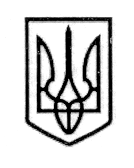 У К Р А Ї Н А СТОРОЖИНЕЦЬКА МІСЬКА РАДА СТОРОЖИНЕЦЬКОГО РАЙОНУЧЕРНІВЕЦЬКОЇ ОБЛАСТІВИКОНАВЧИЙ КОМІТЕТР І Ш Е Н Н Я  15 січня 2020 року                                                                                         № 7Про організацію харчування дітей з інвалідністю у закладах загальної середньої освітиВідповідно до законів України «Про освіту», «Про загальну середню освіту», заслухавши інформацію начальника відділу освіти, молоді та спорту Сторожинецької міської ради Стрілецького Я.Г. «Про організацію харчування дітей з інвалідністю у закладах загальної середньої освіти», виконавчий комітет вирішив:Забезпечити безкоштовним харчуванням дітей з інвалідністю      1-11 класів (крім дітей з інвалідністю, які навчаються за індивідуальною формою на дому) у закладах загальної середньої освіти протягом 2020 року.Керівникам закладів загальної середньої освіти при збільшенні кількості дітей, які відносяться до вищевказаних категорій, забезпечувати їх безкоштовним харчуванням при наявності підтверджуючих документів.Доручити секретарю міської ради Матейчуку І.Г. створити комісію щодо аналізу закупівель продуктів харування для ДНЗ Сторожинецької громади з включенням в склад комісії членів виконавчого комітету Лягу Павлини Юріївни та Чоботаря Романа Романовича.Начальнику відділу освіти, молоді і спорту міської ради Стрілецькому Я.Г. на наступному черговому засіданні виконавчого комітету інформувати про результати роботи даної комісії.Контроль за виконанням рішення покласти на першого заступника міського голови Брижака П.М. та постійну комісію з питань освіти, фізичного виховання та культури (Чернявська Т.К.).Секретар міської ради                                                           Ігор МАТЕЙЧУКПідготував:Я.Г.СтрілецькийПогоджено:                  П.М.БрижакА.Г.ПобіжанА.В. СирбуМ.М.Баланюк